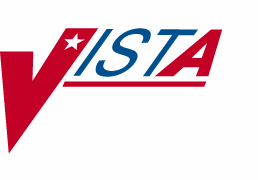 INPATIENT MEDICATIONSPHARMACIST’S USER MANUALVersion 5.0January 2005(Revised February 2009)Department of Veterans AffairsVistA Health Systems Design and Development Revision History	Each time this manual is updated, the Title Page lists the new revised date and this page describes the changes. If the Revised Pages column lists “All,” replace the existing manual with the reissued manual. If the Revised Pages column lists individual entries (e.g., 25, 32), either update the existing manual with the Change Pages Document or print the entire new manual.February 2009	Inpatient Medications V. 5.0	i Pharmacist’s User Manualii	Inpatient Medications V. 5.0	February 2009 Pharmacist’s User ManualDuration	The length of time between the Start Date/Time and Stop Date/Time for an Inpatient Medications order. The default duration for the order can be specified by an ordering clinician in CPRS by using the Complex Dose tab in the Inpatient Medications ordering dialog.Electrolyte	An additive that disassociates into ions (charged particles) when placed in solution.Entry By	The name of the user who entered the Unit Dose or IV order into the computer.Hospital Supplied Self Med	Self med which is to be supplied by the MedicalCenter’s pharmacy. Hospital supplied self-med is only prompted for if the user answers Yes to the SELF MED prompt during order entry.Hyperalimentation (Hyperal)	Long term feeding of a protein-carbohydrate solution.Electrolytes, fats, trace elements, and vitamins can be added. Since this solution generally provides all necessary nutrients, it is commonly referred to as Total Parenteral Nutrition (TPN). A hyperal is composed of many additives in two or more solutions. When the labels print, they show the individual electrolytes in the hyperal order.Infusion Rate	The designated rate of flow of IV fluids into the patient.INPATIENT USER	File #53.45. This file is used to tailor various aspectsPARAMETERS file	of the Inpatient Medications package with regards to specific users. This file also contains fields that are used as temporary storage of data during order entry/edit.INPATIENT WARD	File #59.6. This file is used to tailor various aspectsPARAMETERS file	of the Inpatient Medications package with regards to specific wards.Intermittent Syringe	A syringe type of IV that is administered periodically tothe patient according to an administration schedule.Internal Order Number	The number on the top left corner of the label of an IVbag in brackets ([ ]). This number can be used to speed up the entry of returns and destroyed IV bags.February 2009	Inpatient Medications V. 5.0 Pharmacist’s User Manual225IV ADDITIVES file	File #52.6. This file contains drugs that are used as additives in the IV room. Data entered includes drug generic name, print name, drug information, synonym(s), dispensing units, cost per unit, days for IV order, usual IV schedule, administration times, electrolytes, and quick code information.IV CATEGORY file	File #50.2. This file allows the user to create categories of drugs in order to run “tailor-made” IV cost reports for specific user-defined categories of drugs. The user can group drugs into categories.IV Duration	The duration of an order may be entered in CPRS at the IV DURATION OR TOTAL VOLUME field in the IVFluids order dialog. The duration may be specified in terms of volume (liters or milliliters), or time (hours or days). Inpatient Medications uses this value to calculate a default stop date/time for the order at the time the order is finished.IV Label Action	A prompt, requesting action on an IV label, in the form of “Action ( )”, where the valid codes are shown in the parentheses. The following codes are valid:P – Print a specified number of labels now. B – Bypass any more actions.S – Suspend a specified number of labels for the IV room to print on demand.IV Room Name	The name identifying an IV distribution area.IV SOLUTIONS file	File #52.7. This file contains drugs that are used as primary solutions in the IV room. The solution must already exist in the DRUG file (#50) to be selected. Data in this file includes: drug generic name, print name, status, drug information, synonym(s), volume, and electrolytes.IV STATS file	File #50.8. This file contains information concerning the IV workload of the pharmacy. This file is updated each time the COmpile IV Statistics option is run and the data stored is used as the basis for the AMIS (IV) report.226	Inpatient Medications V. 5.0	February 2009 Pharmacist’s User ManualDateRevised PagesPatch NumberDescription02/2009226PSJ*5*196Update to IV DurationREDACTED08/2008iii, 20-27,PSJ*5*134Inpatient Medication Route changes added, plus details on IV type54, 68-76,changes for infusion orders from CPRS, pending renewal94-95,functions, and expected first dose changes.104-106,236, 240-REDACTED24110/2007iii, 124PSJ*5*175Modified outpatient header text for display of duplicate orders.a-dAdded new functionality to Duplicate Drug and Duplicate ClassOrder Check definitions.REDACTED5, 17-18,27-28,30-34, 37-38, 65-68,76-80,PSJ*5*160Modifications for remote allergies, to ensure all allergies are included when doing order checks using VA Drug Class; Analgesic order checks match against specific class only; check for remote data interoperability performed when entering patient’s chart; and list of remote allergies added to Patient Information screen.83-84,119-120,123-124,149-150,195-196,209-21007/2007155a-155b,162a-162b,168a-168bPSJ*5*145On 24-Hour, 7-Day, and 14-Day MAR Reports, added prompt to include Clinic Orders when printing by Ward or Ward Group.Also added prompt to include Ward Orders when printing by Clinic or Clinic Group.REDACTEDDateRevised PagesPatch NumberDescription05/200725PSJ*5*120Modified Inpatient Medications V. 5.0 to consider the duration the same way as all other stop date parameters, rather than as an override.REDACTED12/20051,124-124bPSJ*5*146Remote Data Interoperability (RDI) Project:Removed document revision dates in Section 1. Introduction.Updated Section 4.3. Order Checks to include new functionality for checking allergies, drug reactions, and interactions.REDACTED03/2005iv-v,1,114-116,223,236-241PSJ*5*112Updated TOC to correct Index page number. (p. iv)In Unit Dose Menu Tree, changed Clinic Stop Dates to Clinic Definition. (p. v)In Section 1., Introduction, updated revision dates and added reference to Release Notes. (p. 1)In Sections 4.2.5.1., 4.2.5.3., and 4.2.5.3., added a sentence that refers to the IMO parameter NUMBER OF DAYS UNTIL STOP from the CLINIC DEFINITION file.(p.114-116)Updated Glossary; added definition for CLINIC DEFINITION File. (p. 223)Updated Index; added CLINIC DEFINITION file and Inpatient Medication Orders for Outpatients page number references; reflowed all following Index pages. (p. 236-241)REDACTED01/2005AllPSJ*5*111Reissued entire document to include updates for Inpatient Medication Orders for Outpatients and Non-Standard Schedules.REDACTED